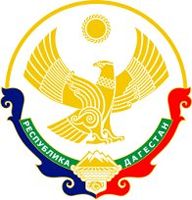 РЕСПУБЛИКА ДАГЕСТАНМО «АКУШИНСКИЙ РАЙОН»МКОУ «ГАПШИМИНСКАЯ СРЕДНЯЯ ОБЩЕОБРАЗОВАТЕЛЬНАЯ ШКОЛА им.Гасанова М.А.»368283 с.Гапшима    gapshi.dagestanschool.com    gapshima_sosh @ mail.ru тел.   +7(963) 418-08-66_______________________________________________________________________________________________________	26.04.2023 г	с. ГапшимаПриказ №69О назначении педагогов- навигаторов.Приказываю:1. Назначить следующих учителей педагогами – навигаторами в проекте «Билет в будущеее»:1)  Ситуеву П. Г.- учителя биологии      2)  Магомедова Г. М. – учитель английского языка      3) Гаджиева К. А.- учитель истории      4) Исмаилову М. Н.- учитель русского языка.2. Ознакомить указанных учителей с данным приказом.ВрИО диркетора                             /Алиев А. И./